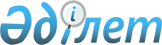 Әлеуметтік көмек көрсетудің, оның мөлшерлерін белгілеудің және Теміртау қаласы мен Ақтау кентінің мұқтаж азаматтарының жекелеген санаттарының тізбесін айқындаудың қағидаларын бекіту туралы
					
			Күшін жойған
			
			
		
					Қарағанды облысы Теміртау қалалық мәслихатының 2014 жылғы 24 желтоқсандағы № 35/5 шешімі. Қарағанды облысының Әділет департаментінде 2015 жылғы 20 қаңтарда № 2938 болып тіркелді. Күші жойылды - Қарағанды облысы Теміртау қалалық мәслихатының 2024 жылғы 22 ақпандағы № 13/4 шешімімен
      Ескерту. Күші жойылды - Қарағанды облысы Теміртау қалалық мәслихатының 22.02.2024 № 13/4 (оның алғашқы ресми жарияланған күнінен кейін күнтізбелік он күн өткен соң қолданысқа енгізіледі) шешімімен.
      Қазақстан Республикасының 2001 жылғы 23 қаңтардағы "Қазақстан Республикасындағы жергілікті мемлекеттік басқару және өзін-өзі басқару туралы" Заңына, Қазақстан Республикасы Үкіметінің 2013 жылғы 21 мамырдағы "Әлеуметтік көмек көрсетудің, оның мөлшерлерін белгілеудің және мұқтаж азаматтардың жекелеген санаттарының тізбесін айқындаудың үлгілік қағидаларын бекіту туралы" № 504 қаулысына сәйкес, мұқтаж азаматтардың жекелеген санаттарын әлеуметтік қолдау мақсатында, Теміртау қалалық мәслихаты ШЕШІМ ЕТТІ:
      1. Әлеуметтік көмек көрсетудің, оның мөлшерлерін белгілеудің және Теміртау қаласы мен Ақтау кентінің мұқтаж азаматтарының жекелеген санаттарының тізбесін айқындаудың қағидалары бекітілсін.
      2. Теміртау қалалық мәслихаттың 18 сәуірдегі 2014 жылғы "Әлеуметтік көмек көрсетудің, оның мөлшерлерін белгілеудің және Теміртау қаласы мен Ақтау кентінің мұқтаж азаматтарының жекелеген санаттарының тізбесін айқындаудың қағидаларын бекіту туралы" № 29/5 шешімінің күші жойылды деп танылсын (нормативтік құқықтық актілерді мемлекеттік тіркеу тізілімінде № 2646 болып тіркелген, 2014 жылғы 30 мамырда "Әділет ақпараттық-құқықтық жүйесінде жарияланған").
      3. Осы шешімнің орындалуын бақылау Теміртау қалалық мәслихатының заңдылық, әлеуметтік қамтамасыз ету және денсаулық сақтау мәселелері бойынша тұрақты комиссиясына жүктелсін.
      Ескерту. 3-тармақ жаңа редакцияда - Қарағанды облысы Теміртау қалалық мәслихатының 11.03.2021 № 2/5 (алғашқы ресми жарияланған күнінен бастап күнтізбелік он күн өткен соң қолданысқа енгізіледі) шешімімен.


      4. Осы шешім алғашқы ресми жарияланған күнінен кейін күнтізбелік он күн өткен соң қолданысқа енгізіледі.
      КЕЛІСІЛДІ 
      "Теміртау қаласының 
      жұмыспен қамту және әлеуметтік 
      бағдарламалар бөлімі" мемлекеттік 
      мекемесінің басшысы 
      _____________________Ю. Ким 
      24 желтоқсандағы 2014 жыл Әлеуметтік көмек көрсетудің, оның мөлшерлерін белгілеудің және Теміртау қаласы мен Ақтау кентінің мұқтаж азаматтарының жекелеген санаттарының тізбесін айқындаудың қағидалары
      Ескерту. Қагидалар жаңа редакцияда - Қарағанды облысы Теміртау қалалық мәслихатының 05.05.2022 № 22/5 шешімімен (алғашқы ресми жарияланған күнінен кейін күнтізбелік он күн өткен соң қолданысқа енгізіледі). 1-тарау. Жалпы ережелер
      1. Осы Әлеуметтік көмек көрсетудің, оның мөлшерлерін белгілеудің және Теміртау қаласы мен Ақтау кентінің мұқтаж азаматтарының жекелеген санаттарының тізбесін айқындаудың қағидалары (бұдан әрі - Қағидалар) Қазақстан Республикасының 2001 жылғы 23 қаңтардағы "Қазақстан Республикасындағы жергілікті мемлекеттік басқару және өзін-өзі басқару туралы" Заңына, Қазақстан Республикасы Үкіметінің 2013 жылғы 21 мамырдағы "Әлеуметтік көмек көрсетудің, оның мөлшерлерін белгілеудің және мұқтаж азаматтардың жекелеген санаттарының тізбесін айқындаудың үлгілік қағидаларын бекіту туралы" (бұдан әрі - Үлгілік қағидалар) № 504 қаулысына сәйкес әзірленді және әлеуметтік көмек көрсетудің, оның мөлшерлерін белгілеудің және мұқтаж азаматтардың жекелеген санаттарының тізбесін айқындаудың тәртібін белгілейді.
      Ескерту. 1-тармақ жаңа редакцияда – Қарағанды облысы Теміртау қалалық мәслихатының 08.07.2022 № 28/4 шешімімен (алғашқы ресми жарияланған күнінен бастап күнтізбелік он күн өткен соң қолданысқа енгізіледі).


      2. Осы Қағидаларда пайдаланылатын негізгі терминдер мен ұғымдар:
      1) "Азаматтарға арналған үкімет" мемлекеттік корпорациясы (бұдан әрі – уәкілетті ұйым) – Қазақстан Республикасының заңнамасына сәйкес мемлекеттік қызметтерді, табиғи монополиялар субъектілерінің желілеріне қосуға арналған техникалық шарттарды беру жөніндегі қызметтерді және квазимемлекеттік сектор субъектілерінің қызметтерін көрсету, "бір терезе" қағидаты бойынша мемлекеттік қызметтерді, табиғи монополиялар субъектілерінің желілеріне қосуға арналған техникалық шарттарды беру жөніндегі қызметтерді, квазимемлекеттік сектор субъектілерінің қызметтерін көрсетуге өтініштер қабылдау және көрсетілетін қызметті алушыға олардың нәтижелерін беру жөніндегі жұмысты ұйымдастыру, сондай-ақ электрондық нысанда мемлекеттік қызметтер көрсетуді қамтамасыз ету үшін Қазақстан Республикасы Үкіметінің шешімі бойынша құрылған, жылжымайтын мүлікке құқықтарды оның орналасқан жері бойынша мемлекеттік тіркеуді жүзеге асыратын заңды тұлға;
      2) арнайы комиссия – өмірде қиын жағдайдың туындауына байланысты әлеуметтік көмек көрсетуге үміткер адамның (отбасының) өтінішін қарау бойынша республикалық маңызы бар қала, астана, аудан (облыстық маңызы бар қала) әкімінің шешімімен құрылатын комиссия;
      3) атаулы күндер – жалпыхалықтық тарихи, рухани, мәдени маңызы бар және Қазақстан Республикасы тарихының барысына ықпал еткен оқиғалар;
      4) ең төмен күнкөріс деңгейі – "Қазақстан Республикасы Стратегиялық жоспарлау және реформалар агенттігі Ұлттық статистика бюросы" республикалық мемлекеттік мекемесі есептейтін мөлшері бойынша ең төмен тұтыну себетінің құнына тең, бір адамға қажетті ең төмен ақшалай кіріс;
      5) мереке күндері – Қазақстан Республикасының ұлттық және мемлекеттік мереке күндері;
      6) отбасының (азаматтың) жан басына шаққандағы орташа табысы – отбасының жиынтық табысының айына отбасының әрбір мүшесіне келетін үлесі;
      7) өмірдегі қиын жағдай – азаматтың тыныс-тіршілігін объективті түрде бұзатын, ол өз бетінше еңсере алмайтын ахуал;
      8) уәкілетті орган – "Теміртау қаласының жұмыспен қамту және әлеуметтік бағдарламалар бөлімі" мемлекеттік мекемесі;
      9) учаскелік комиссия – әлеуметтік көмек алуға өтініш білдірген адамдардың (отбасылардың) материалдық жағдайына тексеру жүргізу және қорытындылар дайындау үшін тиісті әкімшілік-аумақтық бірлік әкімдерінің шешімімен құрылатын комиссия;
      10) шекті шама – әлеуметтік көмектің бекітілген ең жоғары мөлшері.
      Ескерту. 2-тармақ жаңа редакцияда – Қарағанды облысы Теміртау қалалық мәслихатының 08.07.2022 № 28/4 шешімімен (алғашқы ресми жарияланған күнінен бастап күнтізбелік он күн өткен соң қолданысқа енгізіледі).


      3. Осы Қағидалардың мақсаттары үшін әлеуметтік көмек ретінде өмірлік қиын жағдай туындаған жағдайда, сондай-ақ атаулы күндер мен мереке күндеріне азаматтардың жекелеген санаттарына жергілікті атқарушы органдар беретін ақшалай нысанда көрсететін көмек түсініледі.
      Ескерту. 3-тармақ жаңа редакцияда – Қарағанды облысы Теміртау қалалық мәслихатының 08.07.2022 № 28/4 шешімімен (алғашқы ресми жарияланған күнінен бастап күнтізбелік он күн өткен соң қолданысқа енгізіледі).


      4. Қазақстан Республикасы "Қазақстан Республикасында мүгедектігі бар адамдарды әлеуметтік қорғау туралы" Заңының 16-бабында және Қазақстан Республикасы "Ардагерлер туралы" Заңының 10-бабының 2) тармақшасында, 11-бабының 2) тармақшасында, 12-бабының 2) тармақшасында және 13-бабының 2) тармақшасында, 17-бабында көзделген әлеуметтік қолдау шаралары, осы Үлгілік қағидаларда айқындалған тәртіппен көрсетіледі.
      Ескерту. 4-тармақ жаңа редакцияда – Қарағанды облысы Теміртау қалалық мәслихатының 30.06.2023 № 6/4 шешімімен (оның алғашқы ресми жарияланған күннен кейін күнтізбелік он күн өткен соң қолданысқа енгізіледі).


      5. Атаулы күндер мен мереке күндеріне әлеуметтік көмек алушылардан өтініштер талап етілмей уәкілетті ұйымның не өзге де ұйымдардың ұсынымы бойынша жергілікті атқарушы орган бекітетін тізім бойынша көрсетіледі";
      біржолғы әлеуметтік көмек көрсету үшін атаулы күндер мен мереке күндерінің тізімі:
      1) Ауғанстан Демократиялық Республикасынан Кеңес әскерлерінің шектеулі контингентінің шығарылған күні – 15 ақпан;
      2) Наурыз мейрамы – 21-23 наурыз;
      3) Отан қорғаушы күні – 7 мамыр;
      4) Жеңіс күні – 9 мамыр;
      5) Қазақстан Республикасының Конституциясы күні – 30 тамыз;
      6) Республика күні – 25 қазан;
      7) Тәуелсіздік күні – 16 желтоқсан.
      Ескерту. 5-тармақ жаңа редакцияда – Қарағанды облысы Теміртау қалалық мәслихатының 30.06.2023 № 6/4 шешімімен (оның алғашқы ресми жарияланған күннен кейін күнтізбелік он күн өткен соң қолданысқа енгізіледі).

 2-тарау. Әлеуметтік көмек алушылар санаттарының тізбесін айқындау және әлеуметтік көмектің мөлшерлерін белгілеу тәртібі
      6. Атаулы күндер мен мереке күндеріне азаматтардың келесі санаттарына ақшалай төлемдер түріндегі әлеуметтік көмек бір рет және (немесе) мерзімді (ай сайын, тоқсан сайын, жартыжылда 1 рет) көрсетіледі:
      1) Ұлы Отан соғысының ардагерлері:
      Ұлы Отан соғысына қатысушылар, атап айтқанда, Ұлы Отан соғысы кезеңінде, сондай-ақ бұрынғы Кеңестік Социалистік Республикалар Одағын (бұдан әрі – КСР Одағы) қорғау бойынша басқа да ұрыс операциялары кезiнде майдандағы армия мен флоттың құрамына кiрген әскери бөлiмдерде, штабтар мен мекемелерде қызмет өткерген әскери қызметшiлер, Ұлы Отан соғысының партизандары мен астыртын әрекет етушiлерi;
      Ұлы Отан соғысы кезеңінде жаралануы, контузия алуы, мертігуі немесе ауруға шалдығуы салдарынан болған мүгедектігі бар адамдар, атап айтқанда, Ұлы Отан соғысы кезеңінде майданда, ұрыс қимылдары ауданында, майдан маңындағы теміржол учаскелерінде, қорғаныс шептерінің, әскери-теңіз базалары мен әуеайлақтардың құрылысжайларында жаралануы, контузия алуы, мертігуі немесе ауруға шалдығуы салдарынан мүгедектік белгіленген майдандағы армия мен флоттың әскери қызметшілері, Ұлы Отан соғысының партизандары мен астыртын әрекет етушілері, сондай-ақ жұмысшылар мен қызметшілер;
      2) басқа мемлекеттердiң аумағындағы ұрыс қимылдарының ардагерлері:
      бұрынғы КСР Одағының үкiметтік органдарының шешiмдерiне сәйкес басқа мемлекеттердiң аумағындағы ұрыс қимылдарына қатысқан Кеңес Армиясының, Әскери-Теңiз Флотының, Мемлекеттiк қауiпсiздiк комитетiнiң әскери қызметшiлерi, бұрынғы КСР Одағы Iшкi iстер министрлiгiнiң басшы және қатардағы құрамының адамдары (әскери мамандар мен кеңесшiлердi қоса алғанда);
      оқу жиындарына шақырылған және Ауғанстанға ұрыс қимылдары жүрiп жатқан кезеңде жiберiлген әскери мiндеттiлер;
      Ауғанстанға ұрыс қимылдары жүрiп жатқан кезеңде осы елге жүк жеткiзу үшiн жiберiлген автомобиль батальондарының әскери қызметшiлерi;
      бұрынғы КСР Одағының аумағынан Ауғанстанға жауынгерлiк тапсырмалармен ұшқан ұшу құрамының әскери қызметшiлерi;
      Ауғанстандағы кеңестік әскери контингентке қызмет көрсеткен, жарақат, контузия алған немесе мертіккен не ұрыс қимылдарын қамтамасыз етуге қатысқаны үшін бұрынғы КСР Одағының ордендерiмен және медальдарымен наградталған жұмысшылар мен қызметшiлер;
      1992 жылғы қыркүйек – 2001 жылғы ақпан аралығындағы кезеңде Тәжікстан-Ауғанстан учаскесінде Тәуелсіз Мемлекеттер Достастығының шекарасын күзетуді күшейту жөніндегі мемлекетаралық шарттар мен келісімдерге сәйкес міндеттерді орындаған Қазақстан Республикасының әскери қызметшілері;
      2003 жылғы тамыз – 2008 жылғы қазан аралығындағы кезеңде Ирактағы халықаралық бітімгершілік операцияға бітімгерлер ретінде қатысқан Қазақстан Республикасының әскери қызметшілері;
      1986 – 1991 жылдар аралығындағы кезеңде Таулы Қарабақтағы этносаралық қақтығысты реттеуге қатысқан әскери қызметшілер, сондай-ақ бұрынғы КСР Одағы ішкі істер және мемлекеттік қауіпсіздік органдарының басшы және қатардағы құрамының адамдары;
      3) жеңілдіктер бойынша Ұлы Отан соғысының ардагерлеріне теңестірілген ардагерлер:
      жеңілдіктер бойынша Ұлы Отан соғысына қатысушыларға теңестірілген адамдар, атап айтқанда: майдандағы армия бөлiмдерiнің әскери қызметшілеріне қалалардың қорғанысына қатысқаны үшін белгiленген жеңiлдiкті шарттармен зейнетақы тағайындау үшiн 1998 жылғы 1 қаңтарға дейiн еңбек сіңірген жылдарына есептеліп жазылған, сол қалаларда Ұлы Отан соғысы кезеңінде қызмет өткерген әскери қызметшiлер, сондай-ақ бұрынғы КСР Одағы iшкi iстер және мемлекеттiк қауiпсiздiк органдарының басшы және қатардағы құрамының адамдары;
      Ұлы Отан соғысы кезеңінде майдандағы армия құрамына кiрген әскери бөлiмдерде, штабтарда, мекемелерде штаттық лауазымдар атқарған не сол кезеңдерде майдандағы армия бөлiмдерiнің әскери қызметшілеріне қалалардың қорғанысына қатысқаны үшін белгiленген жеңiлдiкті шарттармен зейнетақы тағайындау үшiн 1998 жылғы 1 қаңтарға дейiн еңбек сіңірген жылдарына есептеліп жазылған, сол қалаларда болған Кеңес Армиясының, Әскери-Теңiз Флотының, бұрынғы КСР Одағының iшкi iстер және мемлекеттiк қауiпсiздiк әскерлерi мен органдарының еріктi жалдамалы құрамының адамдары;
      Ұлы Отан соғысы кезеңінде майдандағы армия мен флоттың құрамына кiрген бөлiмдердiң, штабтар мен мекемелердiң құрамында полк балалары (тәрбиеленушiлерi) және юнгалар ретiнде болған адамдар;
      Екiншi дүниежүзiлiк соғыс жылдарында шет елдердiң аумағында партизан отрядтары, астыртын топтар және басқа да фашизмге қарсы құралымдар құрамында фашистiк Германия мен оның одақтастарына қарсы ұрыс қимылдарына қатысқан адамдар;
      бұрынғы КСР Одағы Қатынас жолдары халық комиссариатының, Байланыс халық комиссариатының, кәсiпшiлiк және көлiк кемелерiнiң жүзу құрамы мен авиацияның ұшу-көтерілу құрамының, Балық өнеркәсiбi халық комиссариатының, теңiз және өзен флотының, Солтүстiк теңiз жолы бас басқармасының ұшу-көтерілу құрамының арнаулы құралымдарының Ұлы Отан соғысы кезеңінде әскери қызметшiлер жағдайына көшiрiлген және ұрыс майдандарының тылдағы шекаралары, флоттардың жедел аймақтары шегiнде майдандағы армия мен флот мүдделерi үшін мiндеттер атқарған қызметкерлерi, сондай-ақ Ұлы Отан соғысының бас кезiнде басқа мемлекеттердiң порттарында еріксіз ұсталған көлiк флоты кемелерi экипаждарының мүшелерi;
      Ленинград қаласындағы қоршау кезеңінде қаланың кәсiпорындарында, мекемелерi мен ұйымдарында жұмыс iстеген және "Ленинградты қорғағаны үшiн" медалiмен немесе Қоршаудағы Ленинград тұрғыны" белгiсiмен наградталған азаматтар;
      Екiншi дүниежүзiлiк соғыс кезеңiнде фашистер мен олардың одақтастары құрған концлагерьлердегі, геттолардағы және басқа да мәжбүрлеп ұстау орындарындағы кәмелетке толмаған тұтқындар;
      1986 – 1987 жылдары Чернобыль атом электр станциясындағы апаттың, азаматтық немесе әскери мақсаттағы объектiлердегi басқа да радиациялық апаттар мен авариялардың салдарларын жоюға қатысқан, сондай-ақ ядролық сынақтарға тiкелей қатысқан адамдар;
      жеңілдіктер бойынша Ұлы Отан соғысы кезеңінде жаралануы, контузия алуы, мертігуі немесе ауруға шалдығуы салдарынан болған мүгедектігі бар адамдарға теңестірілген адамдар, атап айтқанда;
      бұрынғы КСР Одағын қорғау, әскери қызметтiң өзге де мiндеттерiн басқа кезеңдерде атқару кезiнде жаралануы, контузия алуы, мертігуі салдарынан немесе майданда болуына байланысты, сондай-ақ Ауғанстанда немесе ұрыс қимылдары жүргiзiлген басқа да мемлекеттерде әскери қызметiн өткеру кезiнде ауруға шалдығуы салдарынан мүгедек болған әскери қызметшiлер;
      қызметтік мiндеттерiн атқару кезiнде жаралануы, контузия алуы, мертігуі салдарынан не майданда болуына немесе ұрыс қимылдары жүргiзiлген мемлекеттерде қызметтік мiндеттерiн орындауына байланысты ауруға шалдығуы салдарынан мүгедек болған бұрынғы КСР Одағының мемлекеттік қауіпсіздік органдарының және ішкі істер органдарының басшы және қатардағы құрамының адамдары;
      басқа елдердегі майдандағы әскери контингенттерге қызмет көрсеткен және ұрыс қимылдарын жүргiзу кезеңiнде жаралануы, контузия алуы, мертігуі не ауруға шалдығуы салдарынан мүгедек болған тиiстi санаттардағы жұмысшылар мен қызметшiлер;
      1944 жылғы 1 қаңтар – 1951 жылғы 31 желтоқсан аралығындағы кезеңде Украина КСР, Беларусь КСР, Литва КСР, Латвия КСР, Эстония КСР аумағында болған халықты қорғаушы жойғыш батальондардың, взводтар мен отрядтардың жауынгерлерi мен командалық құрамы қатарындағы, осы батальондарда, взводтарда, отрядтарда қызметтік мiндеттерiн атқару кезiнде жаралануы, контузия алуы немесе мертігуі салдарынан мүгедек болған адамдар;
      Чернобыль атом электр станциясындағы апат және азаматтық немесе әскери мақсаттағы объектілердегі басқа да радиациялық апаттар мен авариялар, ядролық сынақтар салдарынан мүгедектік белгіленген адамдар және мүгедектігі ата-анасының бірінің радиациялық сәуле алуымен генетикалық байланысты олардың балалары;
      4) еңбек ардагерлері:
      Ұлы Отан соғысы жылдарында тылдағы қажырлы еңбегі мен мінсіз әскери қызметі үшін бұрынғы КСР Одағының ордендерімен және медальдарымен наградталған адамдар;
      1941 жылғы 22 маусым – 1945 жылғы 9 мамыр аралығында кемiнде алты ай жұмыс iстеген (қызмет өткерген) және Ұлы Отан соғысы жылдарында тылдағы қажырлы еңбегi мен мiнсiз әскери қызметі үшін бұрынғы КСР Одағының ордендерiмен және медальдарымен наградталмаған адамдар;
      жасына байланысты зейнетақы төлемдерін немесе еңбек сіңірген жылдары үшін зейнетақы төлемдерін алушылар болып табылатын және бұрынғы КСР Одағының немесе Қазақстан Республикасының ордендерімен немесе медальдарымен наградталған не бұрынғы КСР Одағының немесе Қазақстан Республикасының құрметті атақтарына ие болған, не Қазақстан Республикасының құрмет грамоталарымен наградталған, не Қазақстан Республикасының ведомстволық наградаларымен наградталған адамдар;
      5) Қазақстан Республикасының Ардагерлер туралы заңнамасының күші қолданылатын басқа да тұлғалар:
      қаза тапқан әскери қызметшілердің отбасылары, атап айтқанда:
      бұрынғы КСР Одағын қорғау, әскери қызметтiң өзге де мiндеттерiн (қызметтік мiндеттерді) атқару кезiнде жаралануы, контузия алуы немесе мертігуі салдарынан немесе майданда болуына байланысты ауруға шалдығуы салдарынан қаза болған (хабар-ошарсыз кеткен) немесе қайтыс болған әскери қызметшiлердің, партизандардың, астыртын әрекет етушiлердің, осы Заңның 4-6 баптарында аталған адамдардың отбасылары;
      Ұлы Отан соғысында қаза тапқан, жергiлiктi әуе шабуылына қарсы қорғаныстың объектiлiк және авариялық командаларының өзiн-өзi қорғау топтарының жеке құрамы қатарындағы адамдардың отбасылары, Ленинград қаласының госпитальдары мен ауруханаларының қаза тапқан жұмыскерлерінiң отбасылары;
      бұрынғы КСР Одағы Қорғаныс министрлiгiнің, ішкi iстер және мемлекеттiк қауiпсiздiк органдарының әскери мiндеттілер жиындарына шақырылған, қоғамға жат көрiнiстерге байланысты төтенше жағдайлар кезiнде қоғамдық тәртiптi қорғау жөнiндегi міндеттерді орындау кезінде қаза тапқан (қайтыс болған) әскери қызметшiлерінiң, басшы және қатардағы құрам адамдарының отбасылары;
      Ауғанстандағы немесе ұрыс қимылдары жүргiзiлген басқа да мемлекеттердегi ұрыс қимылдары кезiнде жаралануы, контузия алуы, мертігуі, ауруға шалдығуы салдарынан қаза тапқан (хабар-ошарсыз кеткен) немесе қайтыс болған әскери қызметшiлердiң отбасылары;
      бейбiт уақытта әскери қызметiн өткеру кезiнде қаза тапқан (қайтыс болған) әскери қызметшiлердiң отбасылары;
      Чернобыль атом электр станциясындағы апаттың және азаматтық немесе әскери мақсаттағы объектiлердегi басқа да радиациялық апаттар мен авариялардың салдарларын жою кезiнде қаза тапқан адамдардың отбасылары;
      сәуле ауруының салдарынан қайтыс болғандардың немесе қайтыс болған мүгедектігі бар адамдардың, сондай-ақ қайтыс болуы белгіленген тәртіппен Чернобыль атом электр станциясындағы апаттың және азаматтық немесе әскери мақсаттағы объектілердегі басқа да радиациялық апаттар мен авариялардың және ядролық сынақтардың әсеріне байланысты болған азаматтардың отбасылары;
      Ұлы Отан соғысы кезеңінде жаралануы, контузия алуы, мертігуі немесе ауруға шалдығуы салдарынан қайтыс болған мүгедектігі бар адамның немесе жеңілдіктер бойынша Ұлы Отан соғысы кезеңінде жаралануы, контузия алуы, мертігуі немесе ауруға шалдығуы салдарынан болған мүгедектігі бар адамдарға теңестірілген қайтыс болған адамның екінші рет некеге тұрмаған зайыбы (жұбайы), сондай-ақ жалпы ауруға шалдығуы, жұмыста мертігуі және басқа да себептер (құқыққа қарсы келетіндерді қоспағанда) салдарынан болған мүгедектігі бар адам деп танылған, қайтыс болған Ұлы Отан соғысы қатысушысының, партизанның, астыртын әрекет етушінің, "Ленинградты қорғағаны үшін" медалімен немесе "Қоршаудағы Ленинград тұрғыны" белгісімен наградталған азаматтың екінші рет некеге тұрмаған зайыбы (жұбайы);
      1988 – 1989 жылдары Чернобыль атом электр станциясындағы апаттың салдарларын жоюға қатысушылар қатарындағы, қоныс аудару күні құрсақта болған балаларды қоса алғанда, оқшаулау және көшіру аймақтарынан Қазақстан Республикасына қоныс аударылған (өз еркімен кеткен) адамдар;
      1979 жылғы 1 желтоқсан – 1989 жылғы желтоқсан аралығындағы кезеңде Ауғанстанға және ұрыс қимылдары жүргізілген басқа да елдерге жұмысқа жiберiлген жұмысшылар мен қызметшiлер;
      бұрынғы КСР Одағы Мемлекеттік қауiпсiздiк комитетiнiң Ауғанстан аумағында уақытша болған және кеңес әскерлерiнiң шектеулі контингентінің құрамына енбеген жұмысшылары мен қызметшiлерi;
      бірінші, екінші, үшінші топтағы мүгедектігі бар адамдар, жеті жасқа дейінгі мүгедектігі бар балалар, бірінші, екінші, үшінші топтағы жеті жастан оң сегіз жасқа дейінгі мүгедектігі бар балалар, бала кезінен мүгедектігі бар балалар;
      6) көп балалы отбасылар – төрт және одан көп кәмелетке толмаған баласы, оның ішінде кәмелеттік жасқа толғаннан кейін білім беру ұйымдарын бітіретін уақытқа дейін (бірақ жиырма үш жасқа толғанға дейін) орта, техникалық және кәсіптік, орта білімнен кейінгі, жоғары және (немесе) жоғары оқу орнынан кейінгі білім беру ұйымдарында күндізгі оқу нысаны бойынша білім алатын балалары бар отбасылар;
      "Алтын алқа", "Күміс алқа" алқаларымен наградталған немесе бұрын "Батыр ана" атағын алған, сондай-ақ І және ІІ дәрежелі "Ана даңқы" ордендерімен наградталған көп балалы аналар;
      7) жетпіс бес жасқа толған және одан асқан зейнеткерлер;
      8) Қазақстандағы 1986 жылғы 17-18 желтоқсан оқиғасына қатысып, Қазақстан Республикасының 1993 жылғы 14 сәуірдегі "Жаппай саяси қуғын-сүргіндер құрбандарын ақтау туралы" Заңында белгіленген тәртіпке сәйкес ақталған тұлғалар.
      Ескерту. 6-тармақ жаңа редакцияда – Қарағанды облысы Теміртау қалалық мәслихатының 30.06.2023 № 6/4 шешімімен (оның алғашқы ресми жарияланған күннен кейін күнтізбелік он күн өткен соң қолданысқа енгізіледі).


      7. Әлеуметтік көмек өмірлік қиын жағдайға тап болған мұқтаж азаматтардың жекелеген санаттарына (толық мемлекеттік қамтамасыз етудегі адамдарды қоспағанда) бір рет және (немесе) мерзімді (ай сайын) мынадай негіздер бойынша көрсетіледі:
      1) дене бітімі және (немесе) ақыл-ой мүмкіндіктеріне байланысты организм функцияларының тұрақты бұзылуы; жасының егде тартуына байланысты, бұрынғы ауруы және (немесе) мүгедектігі салдарынан өзіне-өзі күтім жасай алмауы; әлеуметтік бейімсіздікке және әлеуметтік депривацияға алып келген қатыгездікпен қарау; баспанасыздық (белгілі бір тұрғылықты жері жоқ адамдар (отбасылар) өтініш берген тоқсанның алдындағы ең төменгі күнкөріс деңгейі мөлшерінің бір еселік шегінен аспайтын жан басына шаққандағы орташа табысын ескере отырып, белгілі бір тұрғылықты жері жоқ адамдарға - 10 (он) айлық есептік көрсеткіш мөлшерінде біржолғы жәрдемақы төленеді;
      2) бас бостандығынан айыру орындарынан босатылған немесе пробация қызметінің есебінде тұрған тұлғаларға жан басына шаққандағы орташа табысы есепке алынбай, 40 (қырық) айлық есептік көрсеткіш мөлшерінде біржолғы әлеуметтік көмек көрсетіледі;
      3) жан басына шаққандағы орташа табысты есепке алмағанда, табиғи зілзала немесе өрттің салдарынан зардап шеккен азаматтарға (отбасыларға):
      азаматқа (отбасыға) не оның мүлкіне зиян келтірілген жағдайда (растайтын құжат болған жағдайда) бір мезгілде 100 (жүз) айлық есептік көрсеткіштен аспайтын мөлшерде;
      4) өмірлік қиын жағдайда, оның ішінде әлеуметтік мәні бар аурулар салдарынан тыныс-тіршілігінің шектелуі деп танылған адамдарға (отбасыларға) өтініш берген тоқсанның алдындағы ең төменгі күнкөріс деңгейі мөлшерінің бір еселік шегінен аспайтын жан басына шаққандағы орташа табысты ескере отырып, бір мезгілде 100 (жүз) айлық есептік көрсеткіштен аспайтын мөлшерде бір реттік төлем ұсынылады;
      5) диспансерлік есепте тұрған адамның иммун тапшылығы вирусын жұқтырған балалардың ата-аналары немесе өзге де заңды өкілдері ай сайын тиісті қаржы жылына арналған республикалық бюджет туралы Қазақстан Республикасының Заңында белгіленген өтініш берген тоқсанның алдындағы ең төмен күнкөріс деңгейінің 2 (екі) еселенген мөлшерінде жан басына шаққандағы орташа табысты есепке алмай тағайындалады;
      6) өтініш берген тоқсанның алдындағы бір еселік ең төменгі күнкөріс деңгейі мөлшерінде шектен аспайтын жан басына шаққандағы орташа табыс болған кезде 10 (он) айлық есептік көрсеткіш мөлшерінде бір рет беріледі;
      7) Тұрғын үйді газдандыруға біржолғы әлеуметтік көмек төрт ең төмен күнкөріс деңгейінен аспайтын жан басына шаққандағы табысы болған және оларда және отбасы мүшелерінде басқа тұрғын үйі болмаған жағдайда, Теміртау қаласы газдандыру жөніндегі іс-шаралар жоспарына сәйкес газдандыруға жататын жергілікті жеке тұрғын үйде тұратын, оның жеке меншік иесі немесе жеке меншік иесінің отбасы мүшелері болып табылатын жасы бойынша зейнеткерлерге, мүгедектігі бар адамдарға, мүгедектігі бар балаларға, көп балалы аналарға және көп балалы отбасыларға, Ұлы Отан соғысының ардагерлеріне, басқа мемлекеттердiң аумағындағы ұрыс қимылдарының ардагерлеріне, жеңілдіктер бойынша Ұлы Отан соғысының ардагерлеріне теңестірілген ардагерлеріне жүргізіледі.
      Әлеуметтік көмектің көлемі 130 АЕК аспайтын газ құбырын орнатуға және жүргізуге байланысты өтініш берушінің нақты шығындарының негізінде анықталады.
      Әлеуметтік көмек алу үшін өтініш беруші уәкілетті органға жүгінеді және Үлгілік қағидалардың 13-тармағында көзделген құжаттар тізбесіне қосымша газ құбырын орнату және жүргізуге байланысты болған шығыстарын растайтын акт және/немесе құжат (чектердің, түбіртектердің көшірмелері, қызметтерді көрсетуге арналған шарт) және жылжымайтын мүлікке тіркелген құқығының болмауы (болуы) туралы анықтама қоса беріледі.
      Біржолғы әлеуметтік көмекке жүгіну мерзімі газ жабдығын орнатуға шарт жасалған сәттен бастап бір жылдан кешіктірмей жасалады;
      8) санаторий-курорттық емделуге абилитация мен оңалтудың жеке бағдарламасы бар және әлеуметтік қызметтер порталы арқылы санаторий-курорттық емделуге жолдаманы таңдаған 1-топтағы мүгедектігі бар адамдардың жолдама құнын өздерінің ілесіп жүретін адамдарының біріне өтеуге құқығы бар.
      Жергілікті атқарушы органдар ілесіп жүретін адамның біреуінің санаторий-курорттық ұйымында болу құнын халықты әлеуметтік қорғау саласындағы уәкілетті орган айқындайтын санаторий-курорттық емдеу құнын өтеу ретінде берілетін кепілдік берілген соманың жетпіс пайызы мөлшерінде өтейді.
      Әлеуметтік көмек алу үшін өтініш беруші уәкілетті органға жүгінеді және Үлгілік қағидалардың 13-тармағында көзделген құжаттар тізбесіне қосымша, 1 топтағы мүгедектігі бар адамды санаторий-курорттық емделуге алып жүруге байланысты болған шығыстарды растайтын құжаттар қоса беріледі.
      Ескерту. 7-тармақ жаңа редакцияда – Қарағанды облысы Теміртау қалалық мәслихатының 30.06.2023 № 6/4 шешімімен (оның алғашқы ресми жарияланған күннен кейін күнтізбелік он күн өткен соң қолданысқа енгізіледі).


      8. Өмірлік қиын жағдай туындаған кезде әлеуметтік көмекке жүгінуге арналған кезең осы Қағидалардың 7-тармағының 3) тармақшасына сәйкес өмірлік қиын жағдай туындаған кезден бастап алты ай ішінде белгіленген.
      9. Әлеуметтік көмек көрсету тәртібі, көрсетілетін әлеуметтік көмекті тоқтату және қайтару үшін негіздемелер Үлгілік қағидаларға сәйкес айқындалады.
      10. Мереке күндеріне бірнеше негіздеме бойынша әлеуметтік көмек алуға құқығы бар тұлғаларға әлеуметтік көмек тек бір негіздеме бойынша беріледі.
      11. Әлеуметтік көмек ұсынуға шығыстарды қаржыландыру Теміртау қаласының бюджетінде көзделген ағымдағы қаржы жылына арналған қаражат шегінде жүзеге асырылады.
      12. Әлеуметтік көмек ақшалай нысанда екінші деңгейдегі банктер немесе банк операцияларының тиісті түрлеріне лицензиялары бар ұйымдар арқылы алушылардың шотына аудару жолымен көрсетіледі. 5-тарау. Қорытынды ереже
      13. Әлеуметтік көмек көрсету мониторингі мен есепке алуды уәкілетті орган "Е-собес" автоматтандырылған ақпараттық жүйесінің дерекқорын пайдалана отырып жүргізеді.
					© 2012. Қазақстан Республикасы Әділет министрлігінің «Қазақстан Республикасының Заңнама және құқықтық ақпарат институты» ШЖҚ РМК
				
      Сессия төрағасы

Ю.Дюпин

      Мәслихат хатшысы

В. Свиридов
Теміртау қалалықмәслихатының2014 жылғы 24 желтоқсандағы№ 35/5 шешімімен бекітілген